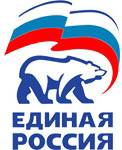 ОБЩЕСТВЕННАЯ ПРИЁМНАЯ ВАЛУЙСКОГО МЕСТНОГО ОТДЕЛЕНИЯ ПАРТИИ «ЕДИНАЯ РОССИЯ»ГРАФИКПРИЁМА ГРАЖДАН ЧЛЕНАМИ ФРАКЦИИ ПАРТИИ «ЕДИНАЯ РОССИЯ» ДЕПУТАТАМИ СОВЕТА ДЕПУТАТОВ ВАЛУЙСКОГО ГОРОДСКОГО ОКРУГА ПЕРВОГО СОЗЫВА В ВАЛУЙСКОЙ ОБЩЕСТВЕННОЙ ПРИЁМНОЙ ПАРТИИ «ЕДИНАЯ РОССИЯ» В ЯНВАРЕ 2023 ГОДА Обращаться по адресу: г. Валуйки, ул. Горького, д.4, каб.  № 7 (1 этаж) Предварительная запись по телефону: 3-76-0120.01.16.00-17.00Аверьянова Лилия Викторовна – ОГАПОУ «Валуйский колледж», директор20.01.14.00-16.00Стадникова Наталья Алексеевна - МДОУ «Центр развития ребенка – детский сад № 8 «Золотая рыбка» г. Валуйки, заведующий20.01.10.00-12.00Большакова Ольга Анатольевна - Селивановский СДК, директор19.01.16.00-17.00Бондаренко Надежда Ивановна - ОГБУЗ «Валуйская ЦРБ», врач- хирург19.01.15.00-16.00Жирова Наталья Васильевна - МОУ «Принцевская СОШ», директор19.01.15.00-16.00Зеленская Галина Викторовна  - МОУ «СОШ № 4» г. Валуйки, директор  26.01.15.00-16.00Сенаторова Елена Николаевна - Управление Пенсионного фондаРоссийской Федерации в г. Валуйки и Валуйском районе Белгородской области, начальник 19.01.15.00-16.00Кирносенко Виталий Александрович - Глава КФХ19.01.15.00-16.00Пилипейко Тамара Михайловна - пенсионер26.01.15.00-16.00Посохов Сергей Иванович - Бирючанский сельский Дом культуры, директор26.01.17.00-18.00Манина Светлана Викторовна – МОУ "Пристенская ООШ", учитель26.01.15.00-16.00Махортова Ирина Васильевна  - МОУ «СОШ № 5» г. Валуйки, директор  26.01.15.00-16.00Меркулов Сергей Юрьевич - ООО «Акватерм», генеральный директор26.01.10.00-12.00Навозенко Андрей Николаевич  – председатель СПСПК «Надежда»26.01.15.00-16.00Стародубцева Елена Леонидовна  - МОУ «Уразовская СОШ №1», учитель26.01.15.00-16.00Тарасенко Сергей Алексеевич - ООО «Рынок Привокзальный»,  генеральный директор19.01.15-00-16-00Шкарпеткин Александр Иванович  - пенсионер